ΘΕΜΑ: «Υποβολή ηλεκτρονικού Μηχανογραφικού Δελτίου για την εισαγωγή στην Τριτοβάθμια Εκπαίδευση υποψηφίων που πάσχουν από σοβαρές παθήσεις, σε ποσοστό 5% επιπλέον των θέσεων εισακτέων, έτους 2022»Η διαδικασία εισαγωγής στην Τριτοβάθμια Εκπαίδευση των υποψηφίων που πάσχουν από σοβαρές παθήσεις σε ποσοστό 5% επιπλέον των θέσεων εισακτέων, χωρίς εξετάσεις, γίνεται σύμφωνα με τις διατάξεις του άρθρου 35 του Ν.3794/2009 (ΦΕΚ 156 Α΄), όπως τροποποιήθηκε με την παρ. 24 του άρθρου 39 του Ν.4186/2013 (ΦΕΚ 193 Α΄), την παρ. 2 του άρθρου έκτου του Ν.4218/2013 (ΦΕΚ 268 Α΄), με το άρθρο 7 του Ν.4283/2014 (ΦΕΚ 189 Α’), καθώς και με το άρθρο 13 του Ν. 4452/2017 (ΦΕΚ 17 Α’) και  το άρθρ. 108 του Ν.4547/2018 (ΦΕΚ 102 Α’). Οι υποψήφιοι εισάγονται σύμφωνα με την Φ.253/143554/Β6/2010 (ΦΕΚ 1794 Β’) όπως τροποποιήθηκε και ισχύει:α) Στις Σχολές και τα Τμήματα/Εισαγωγικές Κατευθύνσεις των Πανεπιστημίων, στην ΑΣΠΑΙΤΕ και τις ΑΣΤΕ, εφόσον είναι κάτοχοι Απολυτηρίου Ενιαίου ή Γενικού Λυκείου, Τεχνικού Λυκείου (ΤΕΛ), Ενιαίου Πολυκλαδικού Λυκείου (ΕΠΛ) ή ΕΠΑΛ (ΟΜΑΔΑ Β’) ή ΕΑΕ..β) Στις Σχολές και τα Τμήματα/ Εισαγωγικές Κατευθύνσεις των Πανεπιστημίων, στην ΑΣΠΑΙΤΕ και τις ΑΣΤΕ, σύμφωνα με την παρ. 1 του άρθρου 13 του Ν. 4186/2013 (ΦΕΚ 193 Α’) όπως αντικαταστάθηκε από το άρθρο 241 του Ν.4610/2019 (ΦΕΚ 70 Α’), οι οποίες είναι αντίστοιχες ή συναφείς με τους τομείς και την κοινή ομάδα των ΕΠΑΛ όπως αναφέρονται στην ΥΑ Φ.153/79899/Α5/21.05.2019 (ΦΕΚ 1904 Β΄ και 1940 Β΄) όπως τροποποιήθηκε και ισχύει, εφόσον είναι κάτοχοι Απολυτηρίου ΕΠΑΛ (ΟΜΑΔΑ Α’) ή ΕΠΑΛ του Ν. 4186/2013 ή του Ν.4386/2016 ή του ν.4547/2018 ή του ΕΝΕΕΓΥΛ, ή κάτοχοι Πτυχίου ΤΕΕ Β’ κύκλου σπουδών ή Τεχνικού Λυκείου (ΤΕΛ) ή Ενιαίου Πολυκλαδικού Λυκείου (ΕΠΛ). Τα ανωτέρω ισχύουν και για τους Έλληνες κατόχους τίτλου απόλυσης ξένου λυκείου ή αντίστοιχου σχολείου της αλλοδαπής.Για την εισαγωγή των ανωτέρω υποψηφίων το ακαδημαϊκό έτος 2022-2023 ενεργοποιήθηκαν το Νοέμβριο 2021 οι Επταμελείς Επιτροπές δεκατεσσάρων (14) συγκεκριμένων Δημοσίων Νοσοκομείων, οι οποίες εξέδωσαν πιστοποιητικά διαπίστωσης πάθησης, σύμφωνα με τη με αριθ. Φ.151/17897/Β6/14-02-2014 (ΦΕΚ 358 Β’) (ΑΔΑ: ΒΙΕΒ9-ΕΜΧ) Κοινή Υπουργική Απόφαση όπως έχει τροποποιηθεί και ισχύει, στα οποία αναγράφεται η πάθηση με τον αντίστοιχο κωδικό της.  Οι υποψήφιοι οι οποίοι έχουν ήδη αποκτήσει έναν από τους ανωτέρω τίτλους Δευτεροβάθμιας Εκπαίδευσης ή φοιτούν κατά το τρέχον έτος στην τελευταία τάξη του Λυκείου και κατέχουν πιστοποιητικό διαπίστωσης πάθησης υποβάλλουν ηλεκτρονικά, μέσω διαδικτύου, Μηχανογραφικό Δελτίο με τις προτιμήσεις Τμημάτων/ Εισαγωγικών Κατευθύνσεων και Σχολών της Τριτοβάθμιας Εκπαίδευσης που επιθυμούν να εισαχθούν, σύμφωνα και με την Φ.253/143554/Β6/12-11-2010 (ΦΕΚ 1794 Β΄) όπως τροποποιήθηκε και ισχύει, από Τρίτη 17 Μαΐου μέχρι και Πέμπτη 26 Μαΐου 2022.  Επισημαίνεται ότι μετά την παρέλευση της προθεσμίας χρήσης της ηλεκτρονικής εφαρμογής (26 Μαΐου) δεν θα γίνονται δεκτά εκπρόθεσμα Μηχανογραφικά Δελτία, καθώς κλειδώνει το σύστημα. Η πλατφόρμα ηλεκτρονικής υποβολής του Μηχανογραφικού θα είναι προσβάσιμη κατά την ανωτέρω προθεσμία όλο το 24ωρο μέσω συνδέσμου που θα υπάρχει στην κεντρική ιστοσελίδα του Υπουργείου Παιδείας και Θρησκευμάτων (www.minedu.goν.gr) και οι υποψήφιοι μπορούν από οποιοδήποτε ηλεκτρονικό υπολογιστή με πρόσβαση στο διαδίκτυο να τη χρησιμοποιήσουν για να υποβάλουν το Μηχανογραφικό τους Δελτίο με τις προτιμήσεις των Σχολών της Τριτοβάθμιας Εκπαίδευσης που επιθυμούν να εισαχθούν και να δηλώσουν όλα τα στοιχεία που είναι απαραίτητα για την υποψηφιότητά τους. Η εφαρμογή συνοδεύεται από οδηγίες τις οποίες οι υποψήφιοι οφείλουν να μελετήσουν προσεκτικά και να ακολουθήσουν πιστά τα προτεινόμενα βήματα για τη σωστή συμπλήρωση του Μηχανογραφικού Δελτίου.Οι υποψήφιοι πρέπει να γνωρίζουν ότι αμέσως μετά την ηλεκτρονική υποβολή:Α. Εκτυπώνουν απευθείας από την εφαρμογή τα δύο αρχεία που εμφανίζονται: ένα (1) αντίγραφο του συμπληρωμένου Μηχανογραφικού Δελτίου, καθώς και την προσυμπληρωμένη Υπεύθυνη Δήλωση. Προτείνεται, ο υποψήφιος να κρατήσει φωτοαντίγραφο του υπογεγραμμένου Μηχανογραφικού του Δελτίου και της υπογεγραμμένης Υπεύθυνης Δήλωσης για το προσωπικό του αρχείο.Β. Υπογράφουν τα δύο (2) ανωτέρω έγγραφα (το Μηχανογραφικό Δελτίο σε όλες τις σελίδες).Γ. Αποστέλλουν (μέχρι και την Παρασκευή 27 Μαΐου 2022) τα δύο (2) ανωτέρω έγγραφα μαζί με:εάν είναι απόφοιτος, ένα (1) ευκρινές φωτοαντίγραφο του τίτλου απόλυσης Δευτεροβάθμιας Εκπαίδευσης, 2. ένα (1) ευκρινές φωτοαντίγραφο του Πιστοποιητικού διαπίστωσης της πάθησης, που έχει εκδοθεί από την αρμόδια Επταμελή Επιτροπή του νοσοκομείου ή φωτοαντίγραφο Απόφασης του Κεντρικού Συμβουλίου Υγείας (ΚΕΣΥ) (που έχει εκδοθεί, μετά από εξέταση ένστασης του υποψηφίου, από την Επιτροπή εξέτασης ενστάσεων υποψηφίων με σοβαρές παθήσεις για εισαγωγή στην Τριτοβάθμια Εκπαίδευση σε ποσοστό 5% η οποία συγκροτείται κάθε χρόνο κατόπιν εισήγησης του ΚΕΣΥ).3. ένα (1) ευκρινές φωτοαντίγραφο της αστυνομικής ταυτότητας ή του διαβατηρίου4. σε περίπτωση υποβολής του Μηχανογραφικού Δελτίου, από νόμιμα εξουσιοδοτημένο εκπρόσωπο, συνυποβάλλεται και ευκρινές φωτοαντίγραφο της πρωτότυπης εξουσιοδότηση.Σε περίπτωση που ο τίτλος προέρχεται από ξένο σχολείο, ο ενδιαφερόμενος υποβάλλει επιπλέον τα εξής δικαιολογητικά:i) Βεβαίωση αντιστοιχίας του Απολυτηρίου (αν πρόκειται για απολυτήριο ξένου σχολείου που λειτουργεί στο εξωτερικό) από τη Διεύθυνση Παιδείας Ομογενών, Διαπολιτισμικής Εκπαίδευσης, Eυρωπαϊκών και Μειονοτικών Σχολείων του Υπουργείου  Παιδείας  και Θρησκευμάτων  ή από τις Διευθύνσεις Δευτεροβάθμιας Εκπαίδευσης της ημεδαπής ή από τους Συντονιστές Εκπαίδευσης των Ελληνικών διπλωματικών και προξενικών αρχών του εξωτερικού καθώς και βεβαίωση αναγωγής βαθμολογίας του Απολυτηρίου σε περίπτωση που ο βαθμός δεν είναι στην εικοσάβαθμη κλίμακα (0-20).ii) Βεβαίωση ισοτιμίας και αντιστοιχίας (αν πρόκειται για απολυτήριο ξένου σχολείου που λειτουργεί στην ημεδαπή), καθώς και βεβαίωση αναγωγής βαθμολογίας του Απολυτηρίου σε περίπτωση που ο βαθμός δεν είναι στην εικοσάβαθμη κλίμακα από τις Διευθύνσεις Δευτεροβάθμιας Εκπαίδευσης της ημεδαπής.iii) Για τίτλους Δευτεροβάθμιας Τεχνικής Επαγγελματικής Κατάρτισης της αλλοδαπής απαιτείται Βεβαίωση ισοτιμίας και αντιστοιχίας ξένων τίτλων Δευτεροβάθμιας Τεχνικής Επαγγελματικής Κατάρτισης από τον Ε.Ο.Π.Π.Ε.Π.  καθώς και Βεβαίωση από την οποία να προκύπτει η αναγωγή της βαθμολογίας του Απολυτηρίου Δευτεροβάθμιας Τεχνικής Επαγγελματικής  Κατάρτισης  της αλλοδαπής στην 20βαθμη κλίμακα, σε περίπτωση που η βαθμολογία του Απολυτήριου τίτλου δεν εκφράζεται στην 20βαθμη κλίμακα. ‘Ολα τα πρωτότυπα δικαιολογητικά που εκδίδονται από ξένη υπηρεσία (σχολείο, άλλη εκπαιδευτική αρχή, κ.λ.π.) πρέπει απαραιτήτως να είναι επικυρωμένα για τη γνησιότητα της υπογραφής αυτού που τα υπογράφει είτε από ελληνική διπλωματική αρχή στο εξωτερικό ή από διπλωματική αρχή της ξένης χώρας στην Ελλάδα με επικύρωση του Υπουργείου Εξωτερικών της Ελλάδας, είτε με τη σχετική επισημείωση (APOSTILLE) από τις αρμόδιες για το σκοπό αυτό αρχές. Η επικύρωση γίνεται στο πρωτότυπο και όχι σε φωτοτυπία.Για την υποβολή και επικύρωση τίτλων, πιστοποιητικών και βεβαιώσεων, ισχύουν τα προβλεπόμενα στο άρθρο 1 του ν.4250/2014 (ΦΕΚ 74 Α΄):i) Τίτλοι, πιστοποιητικά και βεβαιώσεις της αλλοδαπής υποβάλλονται και γίνονται υποχρεωτικά αποδεκτά σε ευκρινές φωτοαντίγραφο από αντίγραφο εγγράφου που έχει επικυρωθεί από δικηγόρο και απαραιτήτως πρέπει να συνοδεύονται από επίσημη μετάφρασή τους στην ελληνική γλώσσα, η οποία θα υποβάλλεται σε ευκρινές φωτοαντίγραφο της πρωτότυπης ή ευκρινές φωτοαντίγραφο του ακριβούς αντιγράφου.ii) Η επίσημη μετάφρασή τους γίνεται: α) από αρμόδια κατά νόμο αρχή του Υπουργείου Εξωτερικών ή από μεταφραστές του Μητρώου μεταφραστών του Υπουργείου Εξωτερικών ή από ελληνική διπλωματική αρχή στο εξωτερικό, β) από δικηγόρο σύμφωνα με τον «Κώδικα Δικηγόρων» (άρθρο 36, παρ. 2, ν.4194/2013 - ΦΕΚ 208  Α΄), γ) από Πτυχιούχους μεταφραστές/στριες του Τμήματος Ξένων Γλωσσών, Μετάφρασης και Διερμηνείας του Ιονίου Πανεπιστημίου με θεώρηση της Πανελλήνιας Ένωσης Επαγγελματιών Μεταφραστών πτυχιούχων Ιονίου Πανεπιστημίου.Η αποστολή θα πρέπει να γίνει Α Π Ο Κ Λ Ε Ι Σ Τ Ι Κ Α   ΚΑΙ   Μ Ο Ν Ο με ΤΑΧΥΜΕΤΑΦΟΡΑ (COURIER ) προς το: ΥΠΟΥΡΓΕΙΟ ΠΑΙΔΕΙΑΣ ΚΑΙ ΘΡΗΣΚΕΥΜΑΤΩΝΔΙΕΥΘΥΝΣΗ ΕΞΕΤΑΣΕΩΝ ΚΑΙ ΠΙΣΤΟΠΟΙΗΣΕΩΝΤΜΗΜΑ Β΄ γρ. 0091,Α. Παπανδρέου 37, Τ.Κ. 15122, Μαρούσι – Αθήνα, Ελλάδαμε την ένδειξη:Για την Επιτροπή Συγκέντρωσης και Ελέγχου δικαιολογητικών υποψηφίων με σοβαρές παθήσεις για το έτος 2022και καταληκτική ημερομηνία της ταχυδρομικής σήμανσης την Παρασκευή 27 Μαΐου 2022.ΕΠΙΣΗΜΑΝΣΕΙΣ:1. Μετά την ολοκλήρωση της διαδικασίας παραλαβής, ελέγχου και ταυτοποίησης με το ηλεκτρονικό αρχείο, οι υποψήφιοι θα ενημερωθούν με νεότερες ανακοινώσεις στην ιστοσελίδα του Υπουργείου (www.minedu.goν.gr) αφενός για την ολοκλήρωση της διαδικασίας του ελέγχου και αφετέρου για τα αποτελέσματα εισαγωγής, μόλις αυτά ανακοινωθούν.2. Μετά την έκδοση των αποτελεσμάτων, οι επιτυχόντες υποψήφιοι θα προχωρήσουν σε ηλεκτρονική εγγραφή στο Τμήμα επιτυχίας τους ζητώντας παράλληλα τη διαγραφή τους από προηγούμενο Τμήμα επιτυχίας σε περίπτωση που είναι ήδη φοιτητές. Στη συνέχεια καταθέτουν οι ίδιοι ή νόμιμα εξουσιοδοτημένος εκπρόσωπός τους ή αποστέλλουν ταχυδρομικά με συστημένη επιστολή και απόδειξη παραλαβής, στη γραμματεία της Σχολής ή του Τμήματος επιτυχίας, τα δικαιολογητικά που απαιτούνται προκειμένου να ολοκληρωθεί η εγγραφή τους.3. Για τη συμπλήρωση του Μηχανογραφικού Δελτίου χρησιμοποιείται ο 8-ψήφιος κωδικός υποψηφίου που αποδίδεται αυτόματα στον υποψήφιο κατά την εγγραφή του στο σύστημα πριν την ηλεκτρονική υποβολή του μηχανογραφικού του. Παρακαλούνται οι Διευθυντές των Λυκείων, αφενός να ενημερώσουν το σύνολο των τελειόφοιτων μαθητών τους και κατά τις ημέρες λειτουργίας των Λυκείων να παρέχουν τη δυνατότητα χρήσης Η/Υ με πρόσβαση στο διαδίκτυο για τους υποψηφίους της ανωτέρω κατηγορίας, αν αυτό τους ζητηθεί.                                                                              Η  ΠΡΟΪΣΤΑΜΕΝΗ ΤΗΣ ΓΕΝΙΚΗΣ ΔΙΕΥΘΥΝΣΗΣ                                                                                            ΚΑΛΟΜΟΙΡΑ ΜΑΡΟΥΓΚΑΕσωτερική διανομή 1. Γραφ. κ. Υπουργού,2. Γραφ. Υφυπουργού κ. Ζ. Μακρή, 3. Γεν. Γραμματεία Αθμιας Βθμιας Εκπαίδευσης και Ειδικής Αγωγής2. Γενική Διεύθυνση Ψηφιακών Συστημάτων Υποδομών και Εξετάσεων3. Διεύθυνση Ανάπτυξης Πληροφοριακών Συστημάτων.4. Διεύθυνση Εξετάσεων και Πιστοποιήσεων5. Διεύθυνση Ηλεκτρονικής Διακυβέρνησης κ Απλούστευσης. Διαδικασιών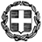 ΕΛΛΗΝΙΚΗ ΔΗΜΟΚΡΑΤΙΑΥΠΟΥΡΓΕΙΟ ΠΑΙΔΕΙΑΣ ΚΑΙ ΘΡΗΣΚΕΥΜΑΤΩΝ-----Βαθμός Ασφαλείας: Να διατηρηθεί μέχρι:Βαθμός Προτεραιότητας:ΓΕΝΙΚΗ ΔΙΕΥΘΥΝΣΗ ΨΗΦΙΑΚΩΝ ΣΥΣΤΗΜΑΤΩΝ, ΥΠΟΔΟΜΩΝ ΚΑΙ ΕΞΕΤΑΣΕΩΝ                ΔΙΕΥΘΥΝΣΗ ΕΞΕΤΑΣΕΩΝ ΚΑΙ ΠΙΣΤΟΠΟΙΗΣΕΩΝ                                    ΤΜΗΜΑ Β’-----ΑΝΑΡΤΗΤΕΑΕΠΕΙΓΟΝΜαρούσι,  12 - 5 -2022 Αρ. Πρωτ.: Φ.153/ 54094/Α5αχ. Δ/νση	: Ανδρέα Παπανδρέου 37Τ.Κ. – Πόλη	: 15122 – ΜαρούσιΙστοσελίδα	: http://www.minedu.gov.grΠληροφορίες       : Ε.. Πλατάνα, Β. Καραστάθη                                 Χ. Δημοπούλου, Δ. Παπαδόπουλος  Τηλέφωνο	: 210-3442693, 210-3442100                                 210-3442074, 210-3442688Email		: eplatana@minedu.gov.grΠΡΟΣ: 1. Περιφερειακούς Δ/ντές Εκπ/σης             2. Διευθυντές Διευθύνσεων Δ.Ε.            3. Διευθυντές όλων των ΓΕΛ, ΕΠΑΛ ΕΝΕΕΓΥΛ και ΕΑΕ.               (μέσω των Δ/νσεων Δ.Ε.)            4. ΚΕΔΑΣΥ (μέσω των Περιφερειακών                 Δ/νσεων Εκπ.)Εάν είναι μαθητής της τελευταίας τάξης του Λυκείου (ΓΕΛ, ΕΠΑΛ, ΕΝΕΕΓΥΛ, ΕΑΕ), ο βαθμός απόλυσής του θα αντληθεί υπηρεσιακά από την ηλεκτρονική πλατφόρμα myschool του ΥΠΑΙΘ, μετά από την έκδοσή τους.